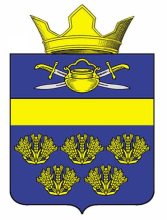 АДМИНИСТРАЦИЯ ВЕРХНЕКУРМОЯРСКОГО СЕЛЬСКОГО ПОСЕЛЕНИЯ КОТЕЛЬНИКОВСКОГО МУНИЦИПАЛЬНОГО РАЙОНА ВОЛГОГРАДСКОЙ ОБЛАСТИот 11 июля 2018                                                                 №34 О формировании фонда капитального ремонта на счете регионального оператора в отношении многоквартирного дома, собственники в котором в установленный срок не выбрали способ формирования фонда капитального ремонта или в котором выбранный собственниками способ не был реализованВ соответствии с частью 12 статьи 4 Закона Волгоградской области от 19.12.2013 N 174-ОД "Об организации проведения капитального ремонта общего имущества в многоквартирных домах, расположенных на территории Волгоградской области", руководствуясь Уставом Верхнекурмоярского сельского поселения Котельниковского муниципального района Волгоградской области, администрация Верхнекурмоярского сельского поселения Котельниковского муниципального района Волгоградской области постановляет:1. Сформировать фонд капитального ремонта на счете регионального оператора в отношении расположенного на территории Верхнекурмоярского сельского поселения Котельниковского муниципального района  Волгоградской области многоквартирного дома по улице Специалистов 23, собственники помещений в котором не выбрали способ формирования фонда капитального ремонта многоквартирного дома или в котором выбранный собственниками способ формирования фонда капитального ремонта не был реализован.2.  Направить настоящее постановление региональному оператору в течение пяти дней с даты его принятия.3.  Разместить настоящее постановление на официальном сайте администрации.   Глава  Верхнекурмоярского сельского поселения                                                                                       А.С.МельниковПОСТАНОВЛЕНИЕ